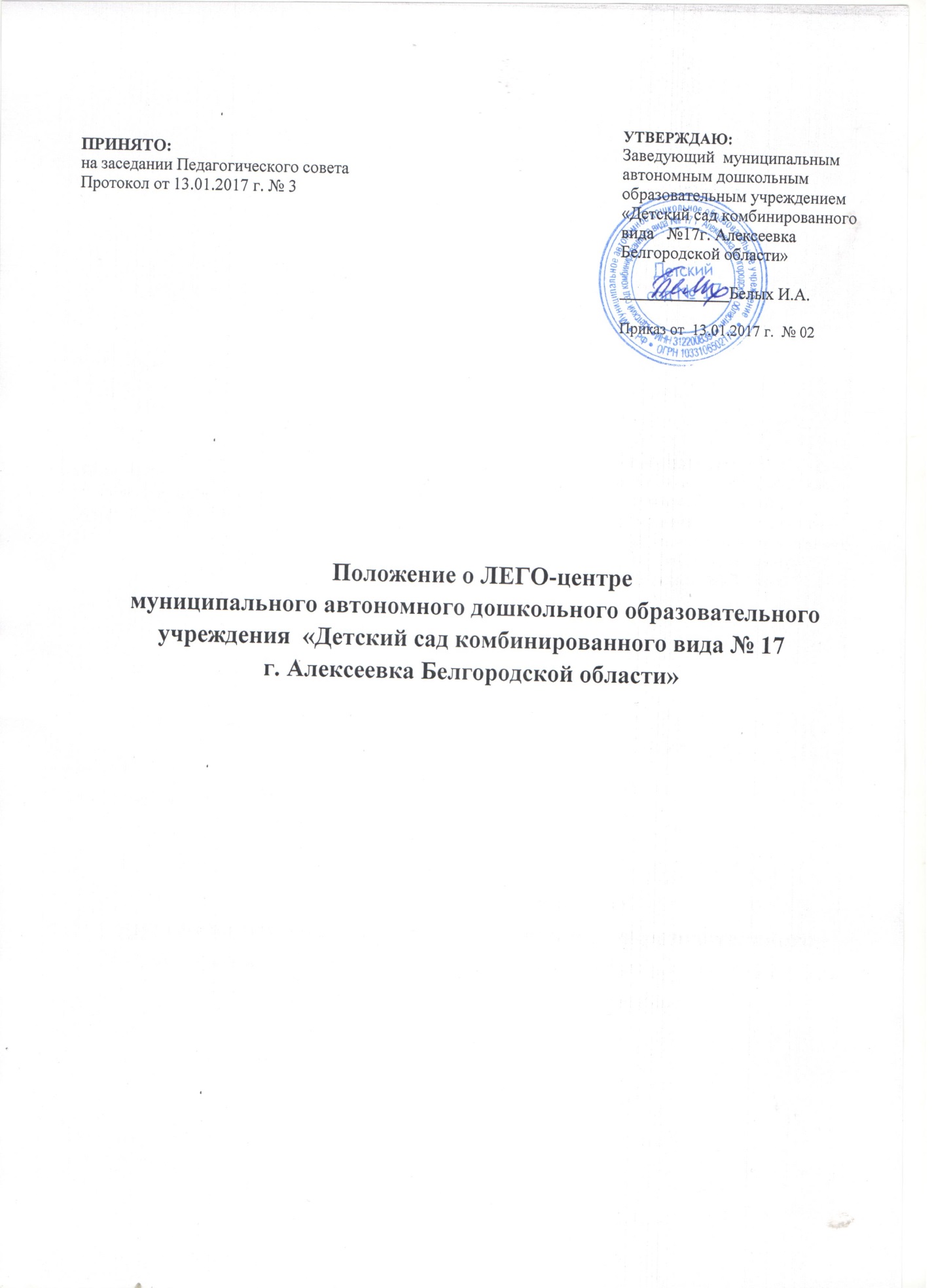                              1.   Общие положения.                  1.1.Настоящее Положение регламентирует деятельность учебно-игрового ЛЕГО-центра (далее-ЛЕГО-центр), созданного на базе муниципального автономного дошкольного образовательного учреждения «Детский сад комбинированного вида № 17 г. Алексеевка Белгородской области» (далее Детский сад № 17).                   1.2. В своей деятельности ЛЕГО-центр руководствуется данным Положением и локальными актами Детского сада № 17.                   1.3.Организация образовательной деятельности в ЛЕГО-центре осуществляется в соответствии с:             -Федеральным законом от 29.12.2012 года № 273 –ФЗ «Об образовании в Российской Федерации», с изменениями, внесенными Федеральными законами от 06.04.2015 № 68-ФЗ, от 04.06.2014 № 145-ФЗ, от 02.06.2016 № 166-ФЗ, от 03.07.2016 № 312-ФЗ);            -Приказом Минобрнауки России от 30.08.2013 № 1014 «Об утверждении Федерального государственного образовательного стандарта дошкольного образования»;            -Постановлением Главного государственного санитарного врача РФ от 15.05.2013 № 26 «Об утверждении СанПиН 2.4.1.3049-13»;            -Приказом департамента образования Белгородской области № 4250 от 28.12.2016 года «О присвоении статуса региональной инновационной площадки образовательным организациям Белгородской области».                   1.4. Данное Положение вступает в силу после его утверждения и действует до принятия нового.                   1.5.ЛЕГО - центр - это организованный центр активности дошкольников, созданный на базе Детского сада № 17, направленный на развитие  исследовательской и конструктивной деятельности, технического творчества детей старшего дошкольного возраста, оснащенный необходимыми учебно-методическими средствами, игровым оборудованием, необходимым для организации образовательной деятельности по ЛЕГО-конструированию.                   1.6. Работа, проводимая в ЛЕГО-центре, взаимосвязана с другими видами деятельности детей и комплектуется необходимым набором ЛЕГО-конструкторов.                                            2. Цель и задачи ЛЕГО-центра.                    2.1. Цель-развитие конструктивной и исследовательской деятельности старших дошкольников посредством ЛЕГО-конструирования.                  2.2. Задачами ЛЕГО-центра являются:             - создание учебно- методической базы для организации образовательной деятельности  по ЛЕГО-конструированию;            -разработка механизма внедрения ЛЕГО-конструирования в образовательную деятельность Детского сада №  17;             - создание условий для взаимодействия детей дошкольного возраста, педагогов и родителей(законных представителей0 в процессе занятий ЛЕГО-конструированием, организаций выставок технического творчества воспитанников, участие в исследовательских проектах по ЛЕГО-конструированию;          - пропаганда среди родителей (законных представителей) влияния ЛЕГО- конструкторов нового поколения на развитие интеллектуально-личностного развития детей дошкольного возраста.                               3. Структура и оснащение ЛЕГО-центра.           3.1. Структура ЛЕГО-центра включает в себя:  - зону со стеллажами для размещения ЛЕГО-конструкторов,    обеспечивающих свободный доступ воспитанников к различным видам ЛЕГО-конструкторов;-рабочую зону для практической деятельности воспитанников;         3.2. ЛЕГО-центр оснащен средствами ТСО  для программирования различных моделей ЛЕГО-построек.       4. Права и обязанности пользователей ресурсами ЛЕГО-центра.         4.1. Пользователи ЛЕГО-центра имеют право:- получать полную информацию о наличии и месте нахождения конструкторов, учебно-методических материалов;-пользоваться ресурсами ЛЕГО-центра для организации образовательной деятельности, игр, упражнений, проектной деятельности с детьми старшего дошкольного возраста;-получать консультационную помощь в поиске и выборе необходимого оборудования и материала;      4.2. Пользователи ресурсами ЛЕГО-центра обязаны:- бережно относиться к конструкторам и их деталям;-по завершении конструктивной и исследовательской деятельности с воспитанниками осуществлять размещение деталей конструкторов в коробки в соответствии с видом и маркировкой конструктора;-поддерживать порядок на стеллажах ЛЕГО-центра.           5. Порядок пользования ресурсами ЛЕГО-центра5.1. Осуществление образовательной деятельности с детьми старшего дошкольного возраста в ЛЕГО-центре осуществляется согласно перспективного тематического планирования и проводится не реже 2 раз в месяц;5.2. Посещение ЛЕГО-центра осуществляется в сопровождении воспитателя, который несет персональную ответственность за жизнь и здоровье воспитанников по пути следования в ЛЕГО-центр и обратно, а также  во время проведения организованной деятельности.